ПРОЕКТ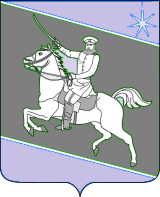 АДМИНИСТРАЦИЯ СКОБЕЛЕВСКОГО СЕЛЬСКОГО ПОСЕЛЕНИЯ ГУЛЬКЕВИЧСКОГО РАЙОНАПОСТАНОВЛЕНИЕот _______________                                                                                   № _____ст-ца СкобелевскаяО внесении изменения в постановление администрации Скобелевского сельского поселения Гулькевичского района от 24 мая 2018 года № 35 «Об утверждении административного регламента по предоставлению муниципальной услуги «Возврат платежей физических и юридических лиц по неналоговым доходам из бюджета муниципального образования»В целях повышения доступности муниципальной услуги, информирования по вопросам предоставления муниципальной услуги и услуг, которые являются необходимыми и обязательными для предоставления муниципальной услуги, получения сведений о ходе предоставления указанных услуг, руководствуясь уставом Скобелевского сельского поселения Гулькевичского района, п о с т а н о в л я ю: 1. Внести в приложение к постановлению администрации Скобелевского сельского поселения Гулькевичского района от 24 мая 2018 года № 35 «Об утверждении административного регламента по предоставлению муниципальной услуги «Возврат платежей физических и юридических лиц по неналоговым доходам из бюджета муниципального образования» изменение, изложив  пункт 1.3.1.3 подраздела 1.1. раздела 1 «Общие положения» в следующей редакции:«1.3.1.3. Посредством размещения информации на официальном сайте Скобелевского сельского поселения Гулькевичского района в информационно-телекоммуникационной сети «Интернет» www.skobelevsp.ru (далее – официальный сайт).». 2. Ведущему специалисту администрации Скобелевского сельского поселения Гулькевичского района С.В. Коноваленко обнародовать настоящее постановление в специально установленных местах для обнародования муниципальных правовых актов органов местного самоуправления Скобелевского сельского поселения Гулькевичского района, определенных распоряжением администрации Скобелевского сельского поселения Гулькевичского района от 6 ноября 2013 года № 34-р «Об утверждении бланка об обнародовании и места для обнародования муниципальных правовых актов органов местного самоуправления Скобелевского сельского поселения Гулькевичского района» и разместить на сайте Скобелевского сельского поселения Гулькевичского района в информационно-телекоммуникационной сети «Интернет». 3. Контроль за выполнением настоящего постановления оставляю за собой.4.Постановление вступает в силу после его официального обнародования.Глава Скобелевского сельского поселения                                  Гулькевичского района                                                                         Ю.А. ВелькерЛИСТ СОГЛАСОВАНИЯпроекта постановления администрации Скобелевского сельского поселения Гулькевичского района от _______________ № _____«О внесении изменения в постановление администрации Скобелевского сельского поселения Гулькевичского района от 24 мая 2018 года № 35 «Об утверждении административного регламента по предоставлению муниципальной услуги ««Возврат платежей физических и юридических лиц по неналоговым доходам из бюджета муниципального образования»Проект подготовлен и внесен:Ведущим специалистом администрацииСкобелевского сельского поселенияГулькевичского района 		                                              С.В. Коноваленко  Проект согласован:	Специалист 1 категории администрацииСкобелевского сельского поселенияГулькевичского района  			                                  О.С. Путивильская